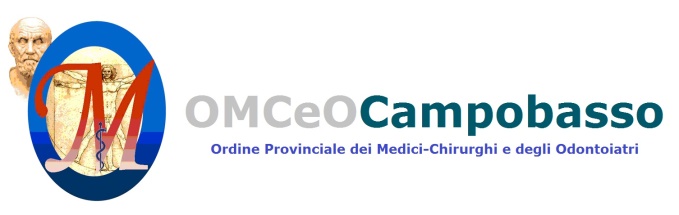 Modulo d’iscrizione al Convegno“ “Rischio clinico e sicurezza del paziente”Il/la sottoscritto/aNome____________________________________________________________________________Cognome _________________________________________________________________________Tel. ________________________________	         Cell. _____________________________________E-mail____________________________________________________________________________Professione________________________________________________________________________Struttura di appartenenza____________________________________________________________chiede di partecipare al corso di aggiornamento (Rif. ECM RES2015PV14000300126) – accreditato  con 5 crediti formativi per 100 Medici chirurghi (area interdisciplinare) e discipline d’accesso - in programma il 15 dicembre 2015, presso l’ Hotel San Giorgio  a Campobasso. Data ____________________________ 	  FIRMA _______________________________________Il Convegno è accreditato per un massimo di 100 PARTECIPANTI. Le iscrizioni saranno accettate in base alla data di arrivo delle schede e fino al massimo previsto. Sarà comunque possibile iscriversi in sede di corso, salvo disponibilità di posti (la  prenotazione effettuata resterà valida entro 30 minuti dall’inizio dei lavori!).Inviare la scheda di iscrizione compilata in ogni sua parte, o via e-mail a: info@ordinedeimedici.cb.itoppure via fax al numero 0874/618358. Quota di partecipazione € 10,00.Eventuali impedimenti alla partecipazione all’evento formativo dovranno essere comunicati tempestivamente alla segreteria organizzativa di appartenenza; è necessario altresì contattare la stessa per conferma di iscrizione al corso.Il/la sottoscritto/a autorizza l’OMCeO della provincia di Campobasso a trasmettere, per via telematica, così come previsto dalle disposizioni vigenti, i suddetti dati personali alla Segreteria Regionale ECM ed al CoGeAPS, e a conservare il tutto presso i propri archivi nel rispetto del D.Lgvo 196/2003, sulla tutela della privacy.